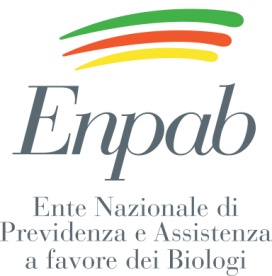 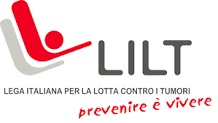 Bando di Concorso per una Borsa Lavoro "Enpab e Lilt assieme per la prevenzione tumorale e la lotta alle Fake News in oncologia" 2019 Oristano – Campobasso/Termoli - PiacenzaDICHIARAZIONE SOSTITUTIVA DELL’ATTO DI NOTORIETA’(Art. 47 D.P.R. 28 dicembre 2000, n. 445)Il/La sottoscritto/a, Dott./Dott.ssa ___________________________________________________nato/a a__________________________________ (prov. ____) il ____/_______/_____________residente a______________________________________ (CAP _________ prov. _________) invia/piazza_____________________________________________________________n._________tel. numero _________________ e-mail ________________________@_____________________, mail Pec_________________________________________@______________________________codice fiscale ____________________________________________________________________;consapevole delle sanzioni penali, nel caso di dichiarazioni non veritiere, di formazione o uso di atti falsi, richiamate dal D.P.R. 445 del 28 dicembre 2000, Dichiaradi essere iscritto all'Enpab prima del 01 gennaio 2018di esercitare esclusivamente l’attività libero professionale di biologo; di avere un rapporto previdenziale regolare;c)  di non aver conseguito per l'anno 2017, se prodotto, reddito derivante dallo svolgimento di attività imponibile ai fini previdenziali Enpab superiore ai 25.000,00 euro;d)  di aver beneficiato, dal 1/01/2018 ad oggi, di altre iniziative di welfare intraprese dall'Enpab a sostegno della professione ed incentivazione del reddito professionale (che prevedono attività formativa pratica con riconoscimento di borse di studio in denaro); nel caso dei biologi supplenti per il progetto scuole dell’anno scolastico 2018/2019, per poter partecipare, non dovranno avere svolto supplenze per più di 8 ore all’atto di comunicazione di vittoria del presente bando e dovranno rinunciare all’incarico di supplenza. A tal fine DichiaraDi aver letto il Bando di concorso e di essere informato sulla disciplina regolamentare prevista per l'assegnazione dell'incarico e di accettare le condizioni di ammissibilità e permanenza dello stesso□ di essere in possesso della Specializzazione post-laureaconseguita il ___/___/_____ presso:____________________________________________________________________________________□ di essere in possesso del Master Universitario di I o II livello conseguito il ___/___/_____ presso:____________________________________________________________________________________□ di svolgere l’attività libero professionale da ______ anni□ Maternità anno 2018 (data parto) ___/___/_____□ Studio professionale ubicato in un territorio che ha subito danni conseguenti ad una calamità naturale negli anni 2017/2018□ Riduzione del reddito professionale del 30% nell’anno 2017 rispetto all’anno 2016 e reddito professionale imponibile ai fini previdenziali ENPAB di almeno euro 7.000.Reddito 2017 _____________________________     Reddito 2016 ___________________________________☐ di aver conseguito per l'anno 2017, se prodotto, un reddito derivante dallo svolgimento di attività imponibile ai fini previdenziali ENPAB di euro ____________________,___ (il conseguimento di un reddito professionale superiore ai 25.000,00 euro costituisce condizione preclusiva per l'ammissibilità della domanda)☐ di scegliere la sede Lilt per lo svolgimento dell'incarico qualora assegnatoSede Lilt __________________/_______________		Regione			CittàData ____/____/______ 					In fede (firma)_____________________________INFORMATIVA SULLA PRIVACYAi sensi dell’articolo 13 del Regolamento Europeo n. 679/2016 “Regolamento Generale sulla Protezione dei Dati”, la informiamo che, i dati e le informazioni richiesti con la presente domanda saranno trattati esclusivamente per le finalità istituzionali dell’ENPAB e nel rispetto degli obblighi di riservatezza e di sicurezza. Il trattamento dei dati personali sarà effettuato con l’ausilio di mezzi manuali ed informatici. I dati raccolti potranno essere comunicati a soggetti esterni ad ENPAB solo qualora la comunicazione sia strumentale per l’erogazione delle prestazioni e dei servizi di cui alla presente domanda e sempre nei limiti necessari per lo svolgimento delle funzioni inerenti alla gestione della Sua posizione o delle ulteriori funzioni istituzionali attribuite all’Ente dalla Legge o da norme regolamentari. In nessun caso i dati forniti saranno oggetto di comunicazione a soggetti residenti o comunque collocati in paesi esteri.Il conferimento dei dati è facoltativo, ma l’eventuale rifiuto renderebbe impossibile il perfezionamento degli adempimenti che La interessano e l’esercizio dei connessi diritti ed obblighi.In ogni momento la S.V. potrà accedere ai dati da Lei forniti e chiederne la modifica, l’aggiornamento ovvero la cancellazione a mezzo di una comunicazione all’indirizzo mail dirittiprivacy@enpab.it.Titolare del trattamento è ENPAB, Via di Porta Lavernale 12 - 00153 Roma. Il responsabile del trattamento è il Presidente pro tempore dell’Ente.DICHIARAZIONE DI CONSENSO AL TRATTAMENTO DEI DATI PERSONALIIl/la sottoscritto/a, letta e compresa in ogni sua parte l’informativa fornita ai sensi dell’articolo 13 del Regolamento Europeo n. 679/2016, presta il proprio consenso al trattamento dei propri dati personali da parte dell’ENPAB per le finalità e nei limiti specificati nell’informativa predetta. Data ____/____/______ 						In fede (firma)_____________________________